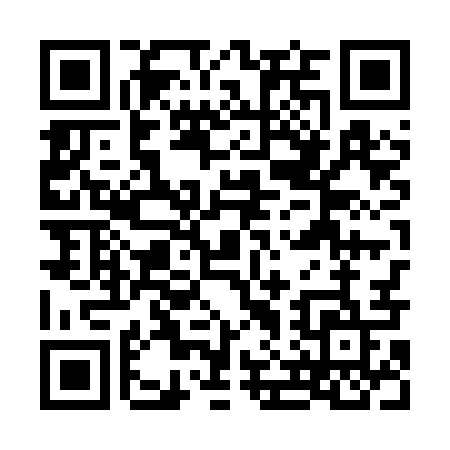 Prayer times for Romanowo Dolne, PolandWed 1 May 2024 - Fri 31 May 2024High Latitude Method: Angle Based RulePrayer Calculation Method: Muslim World LeagueAsar Calculation Method: HanafiPrayer times provided by https://www.salahtimes.comDateDayFajrSunriseDhuhrAsrMaghribIsha1Wed2:395:2012:516:008:2210:512Thu2:385:1812:516:018:2410:553Fri2:375:1612:506:028:2610:564Sat2:365:1412:506:038:2710:575Sun2:355:1212:506:048:2910:576Mon2:355:1012:506:058:3110:587Tue2:345:0912:506:068:3310:598Wed2:335:0712:506:078:3411:009Thu2:325:0512:506:088:3611:0010Fri2:325:0312:506:098:3811:0111Sat2:315:0212:506:108:3911:0212Sun2:305:0012:506:118:4111:0213Mon2:304:5812:506:128:4311:0314Tue2:294:5712:506:138:4411:0415Wed2:284:5512:506:148:4611:0416Thu2:284:5312:506:158:4711:0517Fri2:274:5212:506:158:4911:0618Sat2:264:5012:506:168:5011:0619Sun2:264:4912:506:178:5211:0720Mon2:254:4812:506:188:5411:0821Tue2:254:4612:506:198:5511:0922Wed2:244:4512:506:208:5611:0923Thu2:244:4412:506:218:5811:1024Fri2:234:4212:516:228:5911:1125Sat2:234:4112:516:229:0111:1126Sun2:234:4012:516:239:0211:1227Mon2:224:3912:516:249:0311:1228Tue2:224:3812:516:259:0511:1329Wed2:224:3712:516:259:0611:1430Thu2:214:3612:516:269:0711:1431Fri2:214:3512:516:279:0811:15